25 КВІТНЯ – ЦЕЙ ДЕНЬ В ІСТОРІЇСвята і пам'ятні дніМіжнародніООН: Всесвітній день боротьби проти маляріїООН: Міжнародний день тишіООН: Міжнародний день секретаряНаціональні Австралія, Нова Зеландія, Науру, Соломонові Острови, Тонга, Самоа: день АНЗАК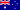  Єгипет: день звільнення Синайського півострова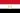  Італія, Португалія: день звільнення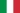  Німеччина: день дерева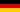  Північна Корея: день створення народної армії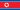  Польща: день працівників в'язничної охорони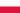  Португалія: день Революції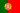  Свазіленд: день Прапора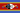 Події4241 до н.е. — в Стародавньому Єгипті почали використовувати календар з роком в 365 днів1154 — мусульманські війська Нур ад-Діна взяли Дамаск1185 — війська опозиції розгромили імператорську армію в битві у Даннури (Японія). 7-річний імператор Антоку намагався втекти з поля бою, але втопився в морі через важкий меч, символ імператорської влади1433 — звенигородський князь Юрій Дмитрович розбив військо свого небожа князя московського Василя II і заняв московський престол1498 — в Ризі засновано «Братство чорноголових», яке відігравало помітну роль в житті міста. Його членами могли бути виключно неодружені німецькі купці. Раніше, своїм покровителем вони вважали святого Георгія, але потім змінили на святого Маврикія, котрий був чорношкірим. Звідси і назва членів Братства.1507 — німецький картограф і географ Мартін Вальдземюллер назвав новий, недавно відкритий континент Америкою на честь Амеріго Веспуччі, дослідника Нового Світу; — Вальдземюллер надрукував тисячу примірників карт світу з назвою «Америка» поверх нового континенту1547 — найбільшою пожежею спалена Москва1607 — під час восьмирічної війни голландський флот знищив іспанську ескадру що стояла на якорі в битві при Гібралтарі. В ході бою загинув голландський адмірал Якоб ван Хеемскерк1626 — в ході тридцятирічної війни відбулась битва під Дессау. Генерал Альбрехт Валленштейн, командувач армією імператора Фердинанда II, розбив данське військо під керівництвом графа Ернста фон Мансфельда1644 — селянська повстанська армія під керівництвом Лі Цзичена практично без бою увійшли в Пекін, столицю імперії Мін. Незадовго перед цим імператор Чжу Юцзянь покінчив життя самогубством — він став останнім з династії Мін1660 — установчі збори вирішили повернути англійський престол Стюартам1701 — Петром I в Москві заснована школа математичних і навігаційних наук1707 — в ході війни за іспанський спадок, біля містечка Алманса французько-іспанська армія під проводом князя Бервіка розгромила португальсько-англійсько-голландські війська графа Голуея. Як результат, більша частина східної Іспанії перейшла до рук Бурбонів1719 — вихід в Лондоні першого видання роману Даніеля Дефо «Життя і дивовижні пригоди Робінзона Крузо»1741 — коронація імператриці Єлизавети I, яка, на відміну від попередників, сама надягла на себе порфіру і корону1781 — в ході війни за незалежність США британські війська захопили Петерсбург (Вірджинія, США)1783 — в Анноні (Франція) запущено першу повітряну кулю з вантажем, який дорівнював вазі дорослої людини1792 — у Франції на Гревській площі в Парижі вперше спорудили і використали для публічної страти гільйотину (тоді вона називалася Лузеттою). Першою жертвою був «розбійник з великої дороги» Ніколя Жак Пелетьє. — ввечері того дня військовий інженер і композитор Клод Жозеф Руже де Ліль написав музику і текст знаменитого маршу Марсельєза. Згодом Конвент затвердив цю пісню, як гімн революційної Франції.1816 — Джордж Байрон, що переслідувався на батьківщині брудними плітками, залишив Велику Британію. Як виявилось, назавжди1823 — у Вільно (Литва) за наказом генерал-губернатора Римського-Корсакова знищувалось масонськое майно: в присутності поліції спалено підсвічники, зірки, черепи та інші ритуальні предмети і декорації1826 — у Великій Британії запатентований перший автомобіль із двигуном внутрішнього згоряння1831 — зустрічний бій авангардів польської і російської армій біля містечка Куфлюв в ході листопадового повстання в Польщі1839 — вступ британської армії в Кандагар1859 — в Порт-Саїді розпочалось будівництво Суецького каналу під керівництвом французького інженера і дипломата Фердинанда де Лессепса1861 — Громадянська війна в США: союзна армія (північні) прибула до Вашингтону, округ Колумбія1862 — війська союзної армії захопили одне з важливих міст півдня США — Новий Орлеан1867 — місто Токіо вперше відкрите для іноземної торгівлі1880 — засновано Далекосхідне морське пароплавство1901 — в штаті Нью-Йорк вперше у світі введені автомобільні номери1905 — відкрився III з'їзд РСДРП в Лондоні1911 — Початок 1-го Всеросійського повітроплавального з'їзду (голова Микола Жуковський)1915 — розпочалась десантна операція британських і союзних військ на Галліполійський півострів. Турецькі війська були заскочені зненацька1920 — з глибокого обходу в тил 12-ї армії більшовиків під Козятином польської кавалерії Юзефа Пілсудського почалась Польсько-радянська війна 1920, котра закінчилась підписанням 18 березня 1921 року Ризького миру і розділом України1923 — відкрився XII з'їзд РКП(б).1926 — у Мілані відбулася прем'єра останньої опери Дж. Пучіні «Турандот».1925 — відбувся дебют першої машини Алфієро Мазератті — «Тіро 26», за кермом якої сидів сам конструктор. Він виграв змагання в Тарго-Флоріо (Італія)1935 — Шерман Гіффорд та Томас Міллер, президент і віце-президент «American Telephone Company», сидячи в Нью-Йорку на відстані 15 метрів один від одного, здійснили першу навколоземну телефонну розмову — сигнал пройшов відстань у 23 тисячі миль через Сан-Франциско, острів Яву, Амстердам і Лондон1940 — на московському автозаводі ім. КІМ зібраний перший дослідний радянський малолітражний автомобіль «КІМ-10» — жінки провінції Квебек отримали право голосу на виборах1941 — Гітлер наказав почати операцію «Меркурій» (захоплення Криту)1942 — американські війська висадились в Новій Каледонії — спадкоємиця британського престолу (теперішня королева) Єлизавета провела день на призовній ділянці, реєструючи добровольців на фронт1943 — радянська авіація потопила три транспортних німецьких судна в Баренцевому морі — командувач 5-ї армії Китаю Сунь Тень-інь перебіг на бік японців1944 — американський генерал Джордж Паттон заявив, що доля Великої Британії і США — «правити світом»1945 — почалась Сан-Франциська міжнародна конференція 50 країн по напрацюванню статуту ООН — біля Торгау на ріці Ельба відбулася зустріч радянських і американських військ — радянські війська завершили оточення Берліна — війська союзників звільнили в'язнів концтаборів  Маутхаузен та Равенсбрюк — Муссоліні прийняв рішення тікати у Швейцарію1950 — канадські провінції підписали угоду про будівництво Трансканадського хайвея1953 — публікація в журналі «Nature» статті британських вчених Френсіса Кріка та Джеймса Ватсона про створення моделі просторової структури ДНК — утворено Київське вище інженерне радіотехнічне училище ППО (КВІРТУ ППО)1954 — американський науково-дослідний центр компанії «Bell telephone» оголосив про створення сонячних батарей1956 — у СРСР скасовано закон, який карав в'язницею за прогули, введений в 1940 році — відбувся перший політ прототипу гвинтокрилого літального апарату — машини Bensen I-8i «Girobot»1964 — в білоруському колгоспі корова народила сім телят (світовий рекорд)1970 — в СРСР здійснено запуск восьми штучних супутників Землі серії «Космос» при допомозі однієї ракети-носія1973 — сингл «Little Willy» групи The Sweet став «золотим». Це був один з чотирьох хітів групи, що в цей час слухали на всіх континетах — «Ballroom Blitz», «Fox on the Run», «Action» і «Love is Like Oxygen»1974 — перемога «Революції гвоздик», в результаті якої було повалено диктаторський режим в Португалії1976 — перші єдині вибори у В'єтнамі.1980 — Boeing 727 британської авіакомпанії «Dan Air Services» зі 146-ма пасажирами на борту розбився під час заходу на посадку в поганих метеоумовах біля аеропорту Тенерифе (Канарські острови). Всі пасажири і члени екіпажу загинули1981 — гітарист Денні Лейн вийшов зі складу групи Пола Маккартні «The Wings» — понад 100 працівників отримали значні дози радіаційного опромінення під час аварії ядерного реактору на атомній електростанції Цуруга в Японії1982 — в ході аргентино-британської війни за Фолкленди, британські командос десантувались на узбережжя о. Південна Джорджія і несподівано для супротивника захопили всі укріплені позиції на острові — ізраїльські війська відступили з Синайського півострова1983 — генеральний секретар політбюро ЦК КПРС СРСР Юрій Андропов запросив у Радянський Союз американську дівчинку Саманту Сміт — американський космічний зонд «Pioneer 10» перетнув орбіту Плутону.1990 — екіпаж космічного човника «Discovery», що стартував напередодні з мису Канаверал (Флорида), вивів на орбіту космічний телескоп Хаббл, давно очікувану космічну обсерваторію — за результатами виборів Віолетта Барріос де Чаморро стала президентом Нікарагуа на наступні шість років — одинадцятирічному прокомуністичному правлінню сандіністів у країні прийшов кінець1993 — за результатами всенародного референдуму в Росії більшість населення підтримала політику Єльцина (за — 58,7 %), але відкинула його пропозицію про розпуск Верховної Ради РФ1994 — указом Президента України було створено Національну раду з питань телебачення і радіомовлення1997 — через помилку програмістів у Флориді, світова мережа Інтернет зазнала найбільшого збою в історії — Росія відмовилась підписати конвенцію про заборону хімічної зброї, посилаючись на відсутність коштів для знешкодження 40 тисяч тон зброї2000 — Верховний суд США постановив, що девіз штату Огайо «з Богом все стає можливим» є неконституційним — Комісія ООН з прав людини засудила політику Росії в Чечні. — в центрі Белграду застрелили директора югославської національної авіакомпанії Жика Петровіча, близького соратника президента Югославії Слободана Милошевича2001 — Верховний суд РФ дозволив анонімні доноси2005 — уряди Болгарії і Румунії підписали угоду про згоду на вступ до ЄС — 107 осіб загинуло в залізничній аварії в Амагасакі, Японія.2007 — в Москві на Новодєвічому цвинтарі поховали першого президента Росії Бориса Єльцина. Цей день в Росії був оголошений днем загальнонаціонального трауру2008 — у Нью-Йорку у штаб-квартирі ООН відбулася міжнародна конференція з нагоди 22-ї річниці Чорнобильської катастрофи. Центральною подією наукової конференції була демонстрація фільму «Радіофобія» іспанського режисера Хуліо Сото — президент Венесуели Уго Чавес пообіцяв «поховати» США в XXI столітті, в зв'язку з несанкціонованим проходом вздовж венесуельських берегів американського авіаносця «Джордж Вашингтон»Народилися1214 — Людовик IX (король Франції). Очолив сьомий і восьмий хрестові походи. Людовік — єдиний із королів Франції, якого римська католицька церква визнала святим.1599 — Олівер Кромвель, лідер англійської революції, лорд-протектор Англії.1710 — Джеймс Фергусон, шотландський математик і астроном, творець приладів XVIII століття.1769 — Марк Брюнель, англійський інженер і винахідник французького походження. Батько корабельного інженера Ізамбарда Кінгдома Брунеля.1842 — Плєвако Федір Никифорович, російський адвокат, захисник на найбільших політичних процесах, оратор.1849 — Фелікс Християн Клейн, німецький математик1853 — Джон Стівенс, американський інженер, керівник будівництва Панамського каналу.1874 — Марконі Гульємо, італійський радіотехнік, винахідник радіо, Нобелівський лауреат з фізики.1880 — Фокін Михайло, російський танцівник і хореограф, основоположник сучасного танцю.1900 — Черняхівська Вероніка Олександрівна, українська поетеса,  перекладач.  Онука письменника Михайла Старицького. Дочка гістолога Олександра Черняхівського та письменниці Людмили Старицької-Черняхівської. Розстріляна більшовиками.1907 — Микола Трублаїні, український письменник.1914 — Клод Моріак, французький письменник, сценарист. Старший син письменника Франсуа Моріака.1917 — Елла Фіцджеральд, американська джазова співачка.1927 — Корін Тейядо, іспанська астурійська письменниця, авторка любовних романів.1928 — Яковлєв Юрій Васильович, актор, народний артист СРСР.1928 — Сай Твомблі, американський художник, абстракціоніст і імпресіоніст1940 — Аль Пачіно, американський актор, лауреат премії «Оскар». — Михайло Іванович Кононов, радянський і російський актор театру і кіно, заслужений артист РРФСР (1989), народний артист Росії (2000).1947 — Йоган Кройф, нідерландський тренер та колишній футболіст збірної Нідерландів, «Аякса» і «Барселони».1949 — Домінік Стросс-Кан, голова Міжнародного валютного фонду (2007—2011).1952 — Третяк Владислав, російський хокеїст (воротар), чемпіон Олімпійських ігор, світу, Європи, СРСР, володар кубка Канади.1961 — Рац Василь, футболіст київського «Динамо», володар Кубка Кубків, віце-чемпіон Європи.1969 — Рене Зеллвегер, американська акторка.1981 — Масса Феліпе, бразильський автогонщик, пілот команди «Феррарі» Формули-1.1983 — Гусєв Олег Анатолійович, український футболіст, півзахисник «Динамо» (Київ) і національної збірної України.Померли1472 — Леон-Баттіста Альберті, італійський архітектор,  вчений,  письменник і музикант епохи Відродження.1595 — Торквато Тассо, італійський поет.1744 — Андерс Цельсій, шведський астроном, відомий як розробник температурної шкали — він взяв за основу точки замерзання і кипіння води і розділив відстань між ними на 100 градусів.1840 — Сімеон-Дені Пуассон, французький фізик і математик.1870 — Деніел Маклайз, ірландський художник-портретист, майстер  історичного  жанру, книжковий ілюстратор.1913 — Коцюбинський Михайло Михайлович, письменник і громадський діяч, класик української літератури «Fata Morgana», «Тіні забутих предків».1931 — Абрахам Мінчин, українсько-французький художник єврейського походження.1943 — В. І. Немирович-Данченко, режисер, театральний діяч, письменник, драматург.1962 — Віктор Конрад, австрійський геофізик і сейсмолог, дослідник  поверхні  Конрада.1988 — Кліффорд Сімак, американський письменник-фантаст.1995 — Шанковський Лев, український економіст, журналіст, військовий історик-дослідник.2011 — Гонсало Рохас, чилійський поет2013 — Чедвік Лінн Расселл, англійський скульптор-абстракціоніст.